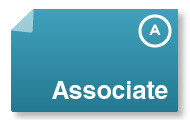 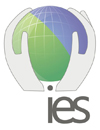 Graduate Application for IES Associate MembershipTHIS APPLICATION FORM IS ONLY FOR USE BY GRADUATES FROM IES ACCREDITED GRADUATE AND POSTGRADUATE COURSES.Surname						   Forenames in full(BLOCK LETTERS)					   DELETE AS NECESSARY: Dr   Mr   Mrs   Ms   Miss
Referees: Names, addresses, positions and telephone numbers of two referees must be given. They need not be Institution members but should be able to give information on the applicant’s standing and professional experience.Summary of any relevant experience (in chronological order) – AND send a current CV	              		 Qualifications and awards - Photocopies of the awarded certificates should be enclosed			      Membership of other professional bodiesIn accordance with the Data Protection Act, permission is required to hold all personal data in electronic format. I agree to my name, contact details, job title and organisation being stored in an electronic format for IES mailing purposes. Your details will never be passed on to a 3rd party without your express permission.I certify that the information given on this form is accurate and I apply for membership of the Institution of Environmental Sciences. I agree to be bound by the Rules, Regulations and Constitution of the IES as amended from time to time (see www.the-ies.org/members_documents) and to maintain with the IES a registered email address.Signature								Date					The application form should be forwarded to:		Applicant check list:Institution of Environmental Sciences3rd Floor140 London WallLondon EC2Y 5DNor scan and email to info@the-ies.org Application forms must either be accompanied by a cheque for £49 to cover Associate Membership for the first-year payable to ‘Institution of Environmental Sciences’ or to pay by credit/debit card by call +44 (0)20 7601 1920.Your membership pack will normally be sent out within a month of receiving your application.